[This page contains instructions. Please delete the text of this page while you start to write your report.*This template is designed for writing the project report of 1st year to 3rd year B.Sc. students.* Leave a blank page at the beginning of your report.* Leave another blank page at the end of your report.* After printing bind the report as a thesis book.* Ensure that you have provided your signature at the Candidate Declaration page.* Do not change the format of the template. Keep the present font size and the spacing between the lines as it is given in the template.* Do not copy any text, figure, table from other resources.* If you use any image from a book, web, report, newspaper, please cite it properly.* Draw the figures in MS Word that are not the results of the experiments.* Maintain the quality of the figures better so that all the information in the figures are readable.* Size of the legends and the title of the figures should be the same in all the figures.* The caption of the figure will be written by font of  size10. They should be centrally aligned.* Take the sign of your supervisor.* Submit the report to the head of the Dept. before four weeks of your defense.]Title of the ProjectbyName of the StudentRoll:A project submitted in partial fulfillment of the requirement for the 1st/2nd/3rd year promosion of the study of Bachelor of Science in Engineering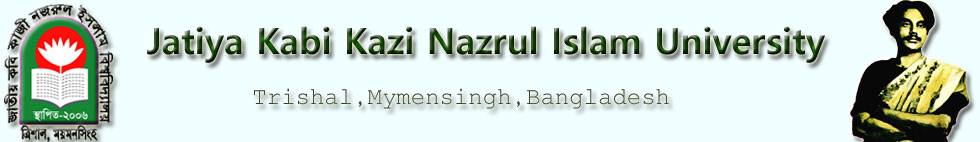 Department of Computer Science and EngineeringJATIYA KABI KAZI NAZRUL ISLAM UNIVERSITY, MYMENSINGHPROJECT SUBMISSION YEAR, 2019The project titled “Project Title” submitted by Student-Name, Roll No.: xxxx, Session: xxx, has been accepted as satisfactory in partial fulfillment of the requirement for the 1st/2nd/3rd year promosion of the study in Computer Science and Engineering on Date-of-Defense.BOARD OF EXAMINERSCANDIDATE’S DECLARATIONAs a candidate, I declare that this project is my own work and has not been submitted in any other form for another degree or diploma at any university of other institute of tertiary education. Information derived from the published and unpublished work of others has been acknowledged in the text and a list of references is given.Date:   						     	      Signature of the Candidate            Name of the Candidate  SUPERVISOR’S CONSENT FOR PROJECT/THESIS SUBMISSIONThe undersigned have examined the report entitled “…………………….” presented by …………….. and ……………. for the course …………………….. and, hereby, certify that it is worthy of acceptance.Date:							      Signature of the Supervisor							              Name of the SupervisorDedicated to ……….List of Tables and Figures List of Abbreviations of Technical Symbols and TermsAcknowledgementAcknowledgement text AbstractAbstract text
Chapter TitleSectionSubsectionSub-subsectionText Text Text Text Text Text Text TextReferencesSignatureName of the Supervisor                                            Designation AddressChairmanSignatureName of the Internal Member                                            Designation AddressMemberSignatureName of the Internal Member      (if any)                                           DesignationAddressMemberSignatureName of the External Member                                            DesignationAddressMember(External)Signature